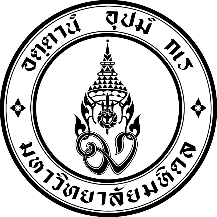 แบบคำขอมีบัตรแสดงตนลูกจ้างโครงการวิจัยคณะเภสัชศาสตร์ ที่ -วันที่	.....................................เรื่อง	ขออนุมัติทำบัตรแสดงตนลูกจ้างชั่วคราวโครงการวิจัยเรียน	รองคณบดีฝ่ายบริหาร (ผ่านหัวหน้าหน่วยทรัพยากรบุคคล)	ข้าพเจ้า  นาย	 นาง	 นางสาว ชื่อ..................................................สกุล...................................เลขที่บัตรประจำตัวประชาชน  -     -      -   -  เป็นลูกจ้างชั่วคราวโครงการ..................................................................................................................................ตำแหน่ง...........................................ระยะเวลาการจ้างตั้งแต่วันที่.................................ถึงวันที่...........................โดยแนบเอกสารประกอบการขออนุมัติทำบัตรแสดงตน ดังนี้สำเนาคำสั่งจ้าง หรือสำเนาสัญญาโครงการวิจัย (พร้อมรับรองสำเนาถูกต้อง)  1 ฉบับสำเนาบัตรประจำตัวประชาชน (พร้อมรับรองสำเนาถูกต้อง)  1 ฉบับรูปถ่ายหน้าตรง ขนาด 1.5 นิ้ว 1 ใบ 	ข้าพเจ้าขอรับรองว่าข้อความดังกล่าวข้างต้นเป็นความจริงทุกประการ  และหากข้าพเจ้าสิ้นสุดสัญญาจ้างแล้ว จะส่งคืนบัตรแสดงตนฯ ที่หน่วยทรัพยากรบุคคล คณะเภสัชศาสตร์ ต่อไป 							ลงชื่อ ..................................................ผู้ยื่นคำขอ							       (.................................................)						     ...............................................................                                                                   (........................................................................)                                                                 หัวหน้าโครงการต้นเรื่อง 	ส่ง หน่วยทรัพยากรบุคคล เพื่อดำเนินการทำบัตรแสดงตนฯสำเนาแจ้ง	หัวหน้าโครงการเรียน  รองคณบดีฝ่ายบริหารเพื่อโปรดพิจารณาอนุมัติ...............................................................(นางพรนัชชา  เสนาะพิณ)หัวหน้าหน่วยทรัพยากรบุคคลวันที่...........................................อนุมัติ……………………………………………..(ผู้ช่วยศาสตราจารย์ ดร. ภก.ภานุพงษ์  พงษ์ชีวิน)รองคณบดีฝ่ายบริหารปฏิบัติงานแทนคณบดีคณะเภสัชศาสตร์วันที่.................................